PETAK 17.4.-  2.r. 1.SAT: PID  Zdravlje je najveće bogatstvo – OBRADA – higijenske navike, zdravlje i  bolest  U – 70. 71.   RB – 76. 77.Prepiši u pisanku ove poslovice! Razmisli što one znače.Bolje spriječiti nego liječiti.Zdravlje je najveće bogatstvo.Čistoća je pola zdravlja.Pročitaj i prouči U – 70. i 71. str. Pogledaj prezentaciju u prilogu.Prepiši plan ploče ( ne moraš crteže)  i na kraju riješi RB. Poslikaj mi i pošalji.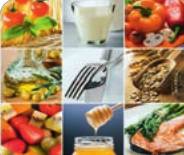 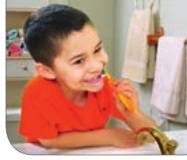 							Čistoća tijelaZdrava i raznolika prehrana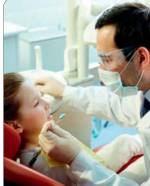 Zdravstvena zaštita 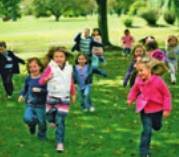 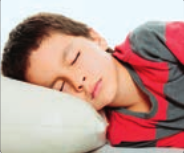 Rad, odmor, tjelovježba2. SAT: HJ  Izvješćivanje o prošlom događaju – uvježbavanje - izvješćivanje, prošli događajPonovi  o izvješćivanju pomoću plana ploče u pisankama.Riješi zadatke iz listića.  Ne moraš prepisivati zadatke u pisanku ( ili printaj pa riješi).Poslikaj mi i pošalji.Izvješće o prošlom događaju (listić) CVRČAK I MRAVIPoredaj ispremiješane rečenice. Prepiši ih prema redoslijedu događanja. Pitao je molećivim glasom mrave da mu daju malo hrane.Bilo je ljeto.Oni su mu rekli: „Kada nisi radio, sada gladuj!“Mravi su marljivo sakupljali mrvice za zimu.Došla je zima i cvrčak je bio gladan.Cvrčak ih je gledao i odmarao se u travi.Izdvoji iz poredanih rečenica: TKO? – _________________________________________________________________ŠTO? – __________________________________________________________________KADA? – _________________________________________________________________GDJE? – __________________________________________________________________KAKO? – _________________________________________________________________Što bi ti napravio/napravila da si mrav? Zašto?3. SAT: GKPjevanje: Šušti, šušti bambusov listSlušanje: UspavankaOtvori U – 50. str. Pročitaj pjesmu, Izradi OJAMI! Ojami su japanske vrećice koje se izrađuju od svilenih ostataka kimona (odjevni predmet). Ojami se puni sjemenkama graha, riže… i zašije u mali okrugli oblik veličine dlana.Otpjevaj pjesmu po izboru dodajući ukućanima  vrećicu ojami( složite se u krug) !Poslušaj Uspavanku! Poslušaj ponovno skladbu uz pratnju na udaraljkama. Prepiši plan ploče. Poslikaj mi ojami i pisanku i pošalji! PLAN PLOČEŠušti, šušti bambusov listJapanska: Uspavankajapansko žičano tradicijsko glazbalo (šamizen)4.SAT: LK Gradbene i obrisne crte – Cvrčak i mravi - olovka, bojice, pastele - gradbena crta, obrisna crta, zatvorena crta, ritamPodijeli papir na 6 jednakih dijelova i ilustriraj priču koju si složio na satu HJ. Pazi da su sličice pravilno poredane. Poslikaj mi i pošalji!5.SAT: TZKVježbaj uz HRT 3!